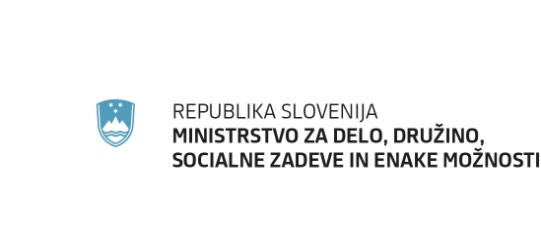 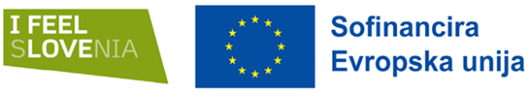 Priloga 2IZJAVE UPRAVIČENCA OB POSREDOVANJU ZzIIzjavljamo, da:istih stroškov in izdatkov, ki jih uveljavljamo na Zahtevku za izplačilo, katerega priloga je ta izjava, nismo in ne bomo uveljavljali v okviru drugih programov Skupnosti ali nacionalnih programov ter iz drugih programskih obdobij;na Zahtevku za izplačilo ne uveljavljamo stroškov zunanjih izvajalcev, kjer je: zunanji izvajalec povezana družba po pravilih zakona, ki ureja gospodarske družbe ali zakoniti zastopnik upravičenca, član organa upravljanja ali nadzora ali njegov družinski član:udeležen kot zakoniti zastopnik, član organa upravljanja ali nadzora zunanjega izvajalca alineposredno ali preko drugih pravnih oseb v več kot petindvajset odstotnem deležu udeležen pri ustanoviteljskih pravicah, upravljanju ali kapitalu zunanjega izvajalca;na Zahtevku za izplačilo ne uveljavljamo stroškov avtorskih ali podjemnih pogodb, sklenjenih s svojimi zaposlenimi ali zaposlenimi pri projektnemu partnerju, ter z osebami, ki pri upravičencu ali projektnemu partnerju delujejo kot zakoniti zastopnik, člani organov upravljana ali nadzora. Upravičenec:Operacija:Šifra IS OU eMA2:Pogodba o sofinanciranju št:Zahtevek za izplačilo št:Ime in priimek skrbnika pogodbe oz. vodje projekta pri upravičencu:Ime in priimek skrbnika pogodbe oz. vodje projekta pri upravičencu:Ime in priimek skrbnika pogodbe oz. vodje projekta pri upravičencu:Podpis:Datum:Ime in priimek podpis predstojnika - odgovorne osebe upravičenca: Ime in priimek podpis predstojnika - odgovorne osebe upravičenca: Ime in priimek podpis predstojnika - odgovorne osebe upravičenca: Podpis:Datum: